Use the following fatigue and sleepiness ratings for your responses.FATIGUE RATING: 1 = extremely alert, wide awake, feeling motivated to work 2 = very alert, lively, responsive, but not at peak, very easy to think and function 3 = alert, somewhat refreshed, easy to think about what you are doing 4 = fairly alert, able to think about what you are doing   5 = neither tired nor alert, not feeling refreshed 6 = somewhat tired, dragging7 = tired, difficult to think about what you are doing 8 = very tired, some exhaustion, very difficult to think or function9 = extremely tired, completely exhausted, cannot function or think clearly SLEEPINESS RATING: 1 = extremely alert 2 = very alert3 = alert 4 = fairly alert5 = neither sleepy nor alert 6 = some signs of sleepiness7 = sleepy, but no effort to stay alert 8 = very sleepy, some effort to keep alert9 = extremely sleepy, fighting sleep, great effort to stay alert Use the following definition of alcoholic dosages for your responses.Standard Dosage of Alcoholic Drinks: 1 beer = 12 oz. 1 glass wine = 5 oz.1 shot of distilled spirits/liquor = 1.5 oz.[Proceed to the Psychomotor Vigilance Test]Figure 1. Screenshots. PVT-B performed on the smartphone data collection app.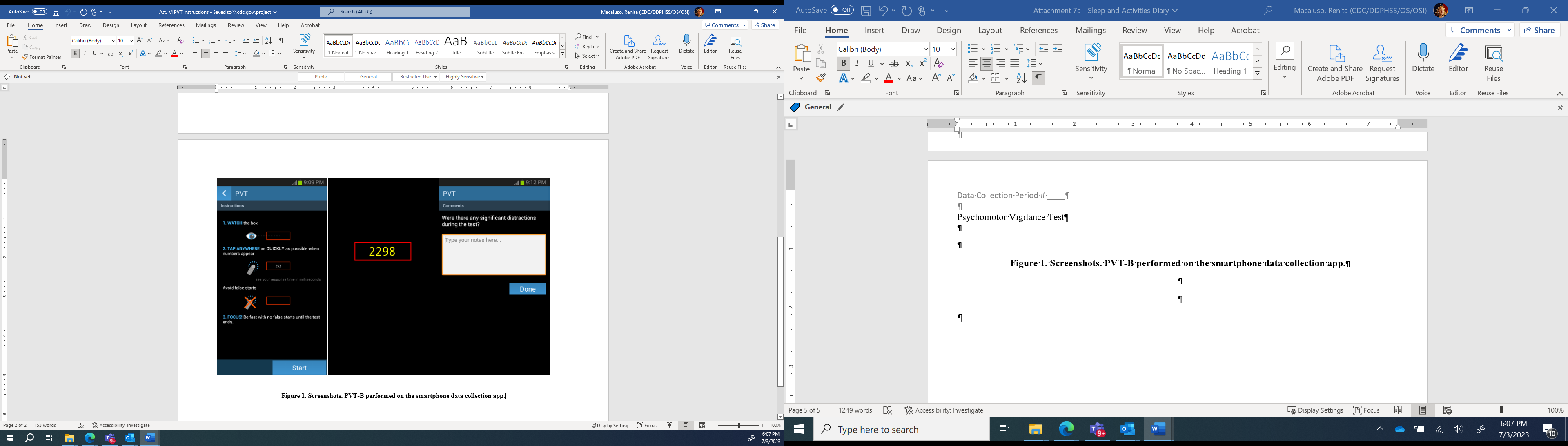                                                                                                                                                                              Form Approved                                                                                                                                                                     OMB No. 0920-xxxx										                   Exp. Date xx/xx/xxxxSLEEP AND ACTIVITIES DIARYCDC estimates the average public reporting burden for this collection of information as 5 minutes per response, including the time for reviewing instructions, searching existing data/information sources, gathering and maintaining the data/information needed, and completing and reviewing the collection of information. An agency may not conduct or sponsor, and a person is not required to respond to a collection of information unless it displays a currently valid OMB control number. Send comments regarding this burden estimate or any other aspect of this collection of information, including suggestions for reducing this burden to CDC/ATSDR Information Collection Review Office, 1600 Clifton Road NE, MS D-74, Atlanta, Georgia 30333; ATTN: PRA (0920-XXXX).                                                                                                                                                                               Form Approved                                                                                                                                                                     OMB No. 0920-xxxx										                   Exp. Date xx/xx/xxxxSLEEP AND ACTIVITIES DIARYCDC estimates the average public reporting burden for this collection of information as 5 minutes per response, including the time for reviewing instructions, searching existing data/information sources, gathering and maintaining the data/information needed, and completing and reviewing the collection of information. An agency may not conduct or sponsor, and a person is not required to respond to a collection of information unless it displays a currently valid OMB control number. Send comments regarding this burden estimate or any other aspect of this collection of information, including suggestions for reducing this burden to CDC/ATSDR Information Collection Review Office, 1600 Clifton Road NE, MS D-74, Atlanta, Georgia 30333; ATTN: PRA (0920-XXXX).                                                                                                                                                                               Form Approved                                                                                                                                                                     OMB No. 0920-xxxx										                   Exp. Date xx/xx/xxxxSLEEP AND ACTIVITIES DIARYCDC estimates the average public reporting burden for this collection of information as 5 minutes per response, including the time for reviewing instructions, searching existing data/information sources, gathering and maintaining the data/information needed, and completing and reviewing the collection of information. An agency may not conduct or sponsor, and a person is not required to respond to a collection of information unless it displays a currently valid OMB control number. Send comments regarding this burden estimate or any other aspect of this collection of information, including suggestions for reducing this burden to CDC/ATSDR Information Collection Review Office, 1600 Clifton Road NE, MS D-74, Atlanta, Georgia 30333; ATTN: PRA (0920-XXXX).                                                                                                                                                                               Form Approved                                                                                                                                                                     OMB No. 0920-xxxx										                   Exp. Date xx/xx/xxxxSLEEP AND ACTIVITIES DIARYCDC estimates the average public reporting burden for this collection of information as 5 minutes per response, including the time for reviewing instructions, searching existing data/information sources, gathering and maintaining the data/information needed, and completing and reviewing the collection of information. An agency may not conduct or sponsor, and a person is not required to respond to a collection of information unless it displays a currently valid OMB control number. Send comments regarding this burden estimate or any other aspect of this collection of information, including suggestions for reducing this burden to CDC/ATSDR Information Collection Review Office, 1600 Clifton Road NE, MS D-74, Atlanta, Georgia 30333; ATTN: PRA (0920-XXXX).                                                                                                                                                                               Form Approved                                                                                                                                                                     OMB No. 0920-xxxx										                   Exp. Date xx/xx/xxxxSLEEP AND ACTIVITIES DIARYCDC estimates the average public reporting burden for this collection of information as 5 minutes per response, including the time for reviewing instructions, searching existing data/information sources, gathering and maintaining the data/information needed, and completing and reviewing the collection of information. An agency may not conduct or sponsor, and a person is not required to respond to a collection of information unless it displays a currently valid OMB control number. Send comments regarding this burden estimate or any other aspect of this collection of information, including suggestions for reducing this burden to CDC/ATSDR Information Collection Review Office, 1600 Clifton Road NE, MS D-74, Atlanta, Georgia 30333; ATTN: PRA (0920-XXXX).                                                                                                                                                                               Form Approved                                                                                                                                                                     OMB No. 0920-xxxx										                   Exp. Date xx/xx/xxxxSLEEP AND ACTIVITIES DIARYCDC estimates the average public reporting burden for this collection of information as 5 minutes per response, including the time for reviewing instructions, searching existing data/information sources, gathering and maintaining the data/information needed, and completing and reviewing the collection of information. An agency may not conduct or sponsor, and a person is not required to respond to a collection of information unless it displays a currently valid OMB control number. Send comments regarding this burden estimate or any other aspect of this collection of information, including suggestions for reducing this burden to CDC/ATSDR Information Collection Review Office, 1600 Clifton Road NE, MS D-74, Atlanta, Georgia 30333; ATTN: PRA (0920-XXXX).                                                                                                                                                                               Form Approved                                                                                                                                                                     OMB No. 0920-xxxx										                   Exp. Date xx/xx/xxxxSLEEP AND ACTIVITIES DIARYCDC estimates the average public reporting burden for this collection of information as 5 minutes per response, including the time for reviewing instructions, searching existing data/information sources, gathering and maintaining the data/information needed, and completing and reviewing the collection of information. An agency may not conduct or sponsor, and a person is not required to respond to a collection of information unless it displays a currently valid OMB control number. Send comments regarding this burden estimate or any other aspect of this collection of information, including suggestions for reducing this burden to CDC/ATSDR Information Collection Review Office, 1600 Clifton Road NE, MS D-74, Atlanta, Georgia 30333; ATTN: PRA (0920-XXXX).                                                                                                                                                                               Form Approved                                                                                                                                                                     OMB No. 0920-xxxx										                   Exp. Date xx/xx/xxxxSLEEP AND ACTIVITIES DIARYCDC estimates the average public reporting burden for this collection of information as 5 minutes per response, including the time for reviewing instructions, searching existing data/information sources, gathering and maintaining the data/information needed, and completing and reviewing the collection of information. An agency may not conduct or sponsor, and a person is not required to respond to a collection of information unless it displays a currently valid OMB control number. Send comments regarding this burden estimate or any other aspect of this collection of information, including suggestions for reducing this burden to CDC/ATSDR Information Collection Review Office, 1600 Clifton Road NE, MS D-74, Atlanta, Georgia 30333; ATTN: PRA (0920-XXXX).  ACTIVITYMondayTuesdayWednesdayThursdayFridaySaturdaySundayWake up time:__:__ am pm__:__ am pm__:__ am pm__:__ am pm__:__ am pm__:__ am pm__:__ am pm     Sleepiness rating_____________________     Fatigue rating_____________________     PVT score_____________________During sleep period:Number of times awake____________________________Total time spent awake (estimate)____hrs ____min____hrs ____min____hrs ____min____hrs ____min____hrs ____min____hrs ____min____hrs ____minCause? (e.g., stress, sick)______________________________________________________________________Did you fall back asleep?Yes  NoYes  NoYes  NoYes  NoYes  NoYes  NoYes  NoAfter waking up:4 hrs after wakeup__:__ am pm__:__ am pm__:__ am pm__:__ am pm__:__ am pm__:__ am pm__:__ am pm     Sleepiness rating_____________________     Fatigue rating_____________________     PVT score_____________________8 hrs after wakeup__:__ am pm__:__ am pm__:__ am pm__:__ am pm__:__ am pm__:__ am pm__:__ am pm     Sleepiness rating_____________________     Fatigue rating_____________________     PVT score_____________________12 hrs after wakeup     Sleepiness rating_____________________     Fatigue rating_____________________     PVT score_____________________At bedtime:__:__ am pm__:__ am pm__:__ am pm__:__ am pm__:__ am pm__:__ am pm__:__ am pm     Sleepiness rating_____________________     Fatigue rating_____________________     PVT score_____________________Complete the sleep and activities diary the best you can.               Week of ________ / ___ - ___ / 20__  Complete the sleep and activities diary the best you can.               Week of ________ / ___ - ___ / 20__  Complete the sleep and activities diary the best you can.               Week of ________ / ___ - ___ / 20__  Complete the sleep and activities diary the best you can.               Week of ________ / ___ - ___ / 20__  Complete the sleep and activities diary the best you can.               Week of ________ / ___ - ___ / 20__  Complete the sleep and activities diary the best you can.               Week of ________ / ___ - ___ / 20__  Complete the sleep and activities diary the best you can.               Week of ________ / ___ - ___ / 20__  Complete the sleep and activities diary the best you can.               Week of ________ / ___ - ___ / 20__  ACTIVITYMondayTuesdayWednesdayThursdayFridaySaturdaySundayActivities start time__:__ am pm__:__ am pm__:__ am pm__:__ am pm__:__ am pm__:__ am pm__:__ am pmDrove taxi/rideshare today?Yes  NoYes  NoYes  NoYes  NoYes  NoYes  NoYes  NoShift start time__:__ am pm__:__ am pm__:__ am pm__:__ am pm__:__ am pm__:__ am pm__:__ am pmHow many miles driven?______ miles______ miles______ miles______ miles______ miles______ miles______ milesHow long did you drive?____hrs ____min____hrs ____min ____hrs ____min ____hrs ____min ____hrs ____min ____hrs ____min ____hrs ____min How much $ in fares?$_______$_______$_______$_______$_______$_______$_______How much $$ in tips?$_______$_______$_______$_______$_______$_______$_______How many trips done?____________________________Number of breaks ____________________________  1.Break time     Break  length__:__ am pm____ min__:__ am pm____ min__:__ am pm____ min__:__ am pm___ min__:__ am pm____ min__:__ am pm___ min__:__ am pm___ min  2.Break time     Break length__:__ am pm____ min__:__ am pm____ min__:__ am pm____ min__:__ am pm___ min__:__ am pm____ min__:__ am pm___ min__:__ am pm___ min  3.Break time     Break length__:__ am pm____ min__:__ am pm____ min__:__ am pm____ min__:__ am pm___ min__:__ am pm____ min__:__ am pm___ min__:__ am pm___ minNumber of naps taken_____________________  1.Nap time     Nap length__:__ am pm____ min__:__ am pm____ min__:__ am pm____ min__:__ am pm___ min__:__ am pm____ min__:__ am pm___ min__:__ am pm___ min  2.Nap time     Nap length__:__ am pm____ min__:__ am pm____ min__:__ am pm____ min__:__ am pm___ min__:__ am pm____ min__:__ am pm___ min__:__ am pm___ min  3.Nap time     Nap length__:__ am pm____ min__:__ am pm____ min__:__ am pm____ min__:__ am pm___ min__:__ am pm____ min__:__ am pm___ min__:__ am pm___ minShift end time__:__ am pm__:__ am pm__:__ am pm__:__ am pm__:__ am pm__:__ am pm__:__ am pmHow much caffeinated coffee?___ cups___ cups___ cups___ cups___ cups___ cups___ cupsOther caffeine product?(like soda, tea, pills)______________________________________________________________________How much alcohol?____ drinks____ drinks____ drinks____ drinks____ drinks____ drinks____ drinksHow many tobacco products?____Type: __________Type: __________Type: __________Type: __________Type: __________Type: __________Type: ______Medications taken during day?____________________________________________________________________________________________________________________________________________Medications taken just before bedtime?______________________________________________________________________________________________________________________________________________________General level of work activity: Mild, mod, high___________________________________________________________________________Did you experience or witness a traumatic or stressful event today?NoYes, describe:NoYes, describe:NoYes, describe:NoYes, describeNoYes, describe:NoYes, describeNoYes, describe